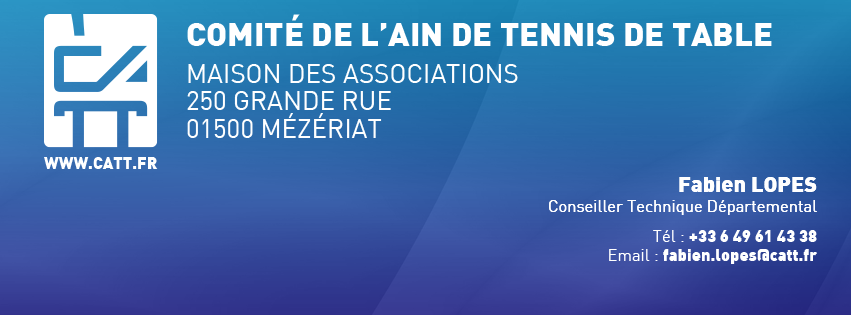 Je soussigné ( e ) NOM: .................................................. PRENOM: .............................................. Président du club de : ……………………………………………………….DONNE POUVOIR A : NOM: .................................................. PRENOM: .............................................. Du club de …………………………………………………………………..pour représenter l’association mentionné ci-dessus à l’Assemblée Générale Ordinaire _convoquée le: mercredi 31 octobre 2018 à Feillens Il ou elle pourra, en conséquence, assister à la réunion de cette Assemblée, émarger toute feuille de présence, prendre part à toutes délibérations et à tous les votes sur les questions portés à l’ordre du jour et en général faire le nécessaire. Cette procuration n’est valable que si la personne physiquement présente représente seulement UN club et que le cumul des voix n’excède pas un maximum de 8. Fait à : 								le : .… / …. / 2018 Signature précédée de la mention « Bon pour pouvoir »Signature « Pouvoir accepté » 